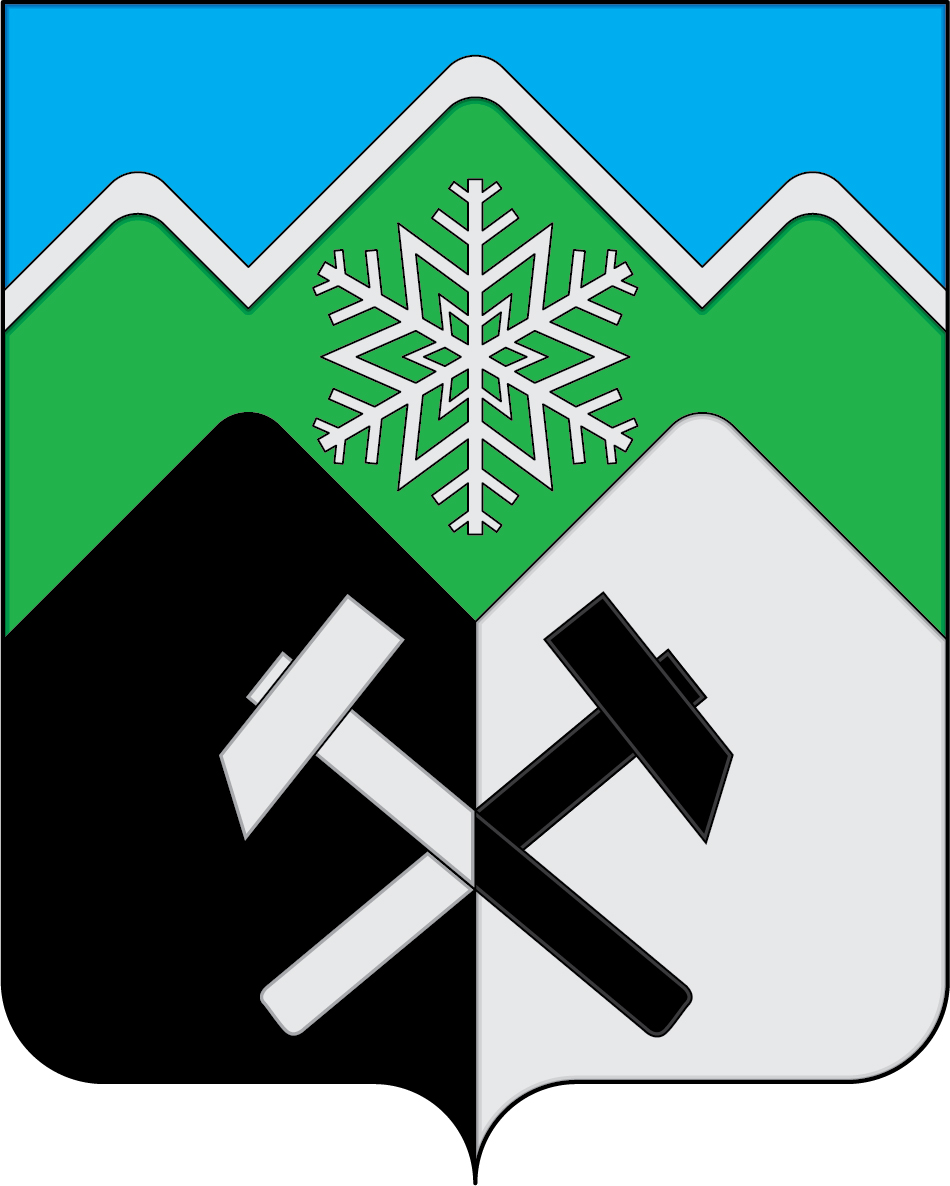 КЕМЕРОВСКАЯ ОБЛАСТЬ - КУЗБАССТАШТАГОЛЬСКИЙ МУНИЦИПАЛЬНЫЙ РАЙОНАДМИНИСТРАЦИЯТАШТАГОЛЬСКОГО МУНИЦИПАЛЬНОГО РАЙОНАПОСТАНОВЛЕНИЕот  «25» января   2022  № 97-пО внесении изменений в постановление администрации Таштагольского муниципального района  от 30.09.2021 №1160 «Об утверждении муниципальной программы«Здоровье» на 2022-2024 годы»»В соответствии с Федеральным законом № 131-ФЗ от 06.10.2003 «Об общих принципах организации местного самоуправления в Российской Федерации», статьей 179 Бюджетного кодекса Российской Федерации, руководствуясь  Уставом Таштагольского муниципального района и в целях  подготовки специалистов здравоохранения, укомплектованностью врачами, средними медицинскими работниками медицинской организации, администрация Таштагольского муниципального района, постановляет:1.Внести в постановление администрации Таштагольского муниципального района  от 30.09.2021 №1160 «Об утверждении муниципальной программы «Здоровье» на 2022-2024 годы»» следующие изменения:1.1 Приложение к постановлению Администрации Таштагольского муниципального района от 30.09.2021 №1160-п изложить в новой редакции, согласно Приложению к настоящему постановлению.2.Пресс-секретарю Главы Таштагольского муниципального района (М.Л. Кустовой) разместить настоящее постановление на официальном сайте администрации Таштагольского муниципального района в информационно-телекоммуникационной сети «Интернет».3.Контроль за исполнением постановления возложить на заместителя Главы Таштагольского муниципального района  Болгову И.Л. 4.Настоящее постановление вступает в силу с момента подписания и распространяет свое действие на правоотношения, возникшие с 01.01.2022г. Приложение к постановлению Администрации Таштагольскогомуниципального районаот  «25» января   2022  № 97-пМуниципальная программа«Здоровье» на 2022-2024 годыПаспортмуниципальной  программы«Здоровье» на 2022-2024 годы1. Содержание проблемы и необходимость ее решенияпрограммными методамиВ рамках подпрограммы "Подготовка специалистов здравоохранения" планируется обучение студентов  в ФГБОУ ВО КемГМУ и областном медицинском колледже. Проблема обеспечения кадрами заключается в структурных диспропорциях территориального и квалификационно-профессионального характера. Территориальный структурный сдвиг характеризуется высокой концентрацией врачебных кадров в крупных городах при острой нехватке специалистов в муниципальных образованиях сельского типа.В рамках подпрограммы «Укрепление общественного здоровья населения»:Целевая аудитория Программы охватывает подростков и население трудоспособного возраста (возраст указан с учетом «Паспорта регионального проекта формирование системы мотивации граждан к здоровому образу жизни, включая здоровое питание и отказ от вредных привычек (Кемеровская область - Кузбасс)»).мужчины в возрасте 16 — 59 лет женщины в возрасте 16 — 54 лет1.1 Правовые основания для разработки и утверждения комплексной муниципальной программыУказ Президента Российской Федерации от 07.05.2018 № 204 (ред. от 21.07.2020) "О национальных целях и стратегических задачах развития Российской Федерации на период до 2024 года»"Паспорт национального проекта "Демография" (утв. президиумом Совета при Президенте Российской Федерации по стратегическому развитию и национальным проектам, протокол от 24.12.2018 № 16) и, входящего в него федеральный проект "Укрепление общественного здоровья""Бюджетный кодекс Российской Федерации" от 31.07.1998 № 145-ФЗ (ред. от 15.10.2020) статья 179Постановление Правительства Кемеровской области - Кузбасса от 18.06.2020 № 353 "Об утверждении региональной программы "Укрепление общественного здоровья населения Кемеровской области – Кузбасса на 2020 – 2024 годы"Паспорт регионального проекта формирование системы мотивации граждан к здоровому образу жизни, включая здоровое питание и отказ от вредных привычек (Кемеровская область)1.2 Общая характеристика муниципального образованияТаштаго́льский райо́н (шорск. Тағлығ Шор, Горная Шория) — расположен на юге Кемеровской области, граничит с Новокузнецким районом и Междуреченским городским округом, а также с Алтайским краем, республиками Алтай и Хакасия. Район находится на территории Горной Шории — области, располагающейся на стыке хребтов южной Сибири (Северо-Восточного Алтая, Кузнецкого Алатау и Салаирского кряжа). Основные реки: Кондома и Мрассу, Тельбес, Мундыбаш, Бель-Су. Образован 22 марта 1939 года выделением из Горно-Шорского национального района Новосибирской области с центром в селе Таштагол. Другая часть территории современного района входила в Новокузнецкий и Кузедеевский районы Кемеровской области. С 26 января 1943 года район — в Кемеровской области. 1 февраля 1963 года Таштагол стал городом. Район был упразднён, а его населённые пункты были подчинены Таштагольскому городскому совету.  В 1983 году Таштагольский район был восстановлен. Общая площадь территории Таштагольского муниципального района - 11,38 тысяч кв. км. 102 населённых пункта объединены в 6 городских и 4 сельских территорий.Значительная часть населения проживает в г Таштаголе (40,6 %). В городских поселениях - 88,4 % населения, в сельских поселениях — 11,6 % населения. Характерной чертой сельского расселения является неравномерное размещение населенных пунктов по территории района. Сложившаяся в районе система расселения относится согласно зонированию территории к равномерно-рассредоточенному типу, для которого характерна поселенческая структура, расстояние между поселениями 10-15 км, удаленностью периферийных поселков от районного центра в среднем 30-60 км. Коренное население Таштагольского района представлено шорцами  - коренным тюрко-язычным народом, численность которого 4 879 человека, из них 2536 женщин, 2343 мужчин. Основным занятием шорцев является охота, рыболовство, собирательств и района.Таблица 1. Численность населения по полу и возрасту в 2019 году (человек)** Данные территориального органа Федеральной службы государственной статистики по Кемеровской обл.-Кузбасса.Таблица 2.  Численность мужчин и женщин  (человек) на 2019 год по поселениям Таштагольского муниципального района ** Данные территориального органа Федеральной службы государственной статистики по Кемеровской обл.-КузбассаСвоеобразие характера расселения  определяется природно-географической средой территории, представленной горно-таежной местностью с относительно слабым промышленным производством  и приближенностью  мест поселения к Южно-Сибирской железнодорожной магистрали, соединяющей район с областным центром г. Кемерово и соседними областями, а также к автодороге республиканского значения "Кемерово – Новокузнецк – Кузедеево – Таштагол”. Основа промышленность района – горнодобывающая отрасль. Добыча руды осуществляется подземным способом. Содержание железа в руде составляет до 42%.  С 2018 г в этой отрасли отмечается рост производительность – с 7,55 до 9 миллионов тонн руды в год или с 4,3 до 5 миллионов тонн концентрата. Увеличилась и численность горняков на наших трёх рудниках – с 3131 до 3376 человек. Проводится реконструкция Таштагольского рудника, направленная на увеличение добычи сырой руды до 3,25 млн. тонн. Разведанных запасов руды более 600 млн. тонн, что указывает на большие перспективы рудника при условии его поэтапной реконструкции. Срок реализации проекта -2020-2023гг. Проектом предусматривается новое строительство, реконструкция существующих зданий и сооружений, а также вывода из эксплуатации объектов, не задействованных в производственном процессе.На территории района работают 12 предприятий и частных предпринимателей, занимающихся лесозаготовкой и переработкой древесины. Основными инвесторами в лесопромышленный комплекс являются ООО «Таежный», ИП «Круч». Деревообрабатывающий комплекс имеет перспективы для развития в Таштагольском муниципальном районе. Поэтому это направление вошло в реестр инвестиционных программ, и будут создаваться условия для развития экологически чистых, современных производств  глубокой переработки древесины. Также активно развивается спортивно - туристический комплекс «Шерегеш» – это крупнейший за  Уралом спортивно-развлекательный горнолыжный комплекс российского значения, с выходом в перспективе на мировой уровень. Ежегодно в район приезжает отдохнуть более миллиона гостей со всех уголков России и даже мира. В 2021 году – 2 миллиона туристов.  В районе 227 объектов турбизнеса, на которых заняты 3 тысячи человек.  Планируется в 2021 году построить дополнительный подъемник на секторе В и открытие новой трассы, а на секторе Е открытие гостиничного комплекса и запуск подъемника на гору Утуя.В сфере ЖКХ  капитально отремонтирован городской канализационный коллектор, завершена реконструкция насосно-фильтровальной станции п. Мундыбаш. Готовы к реализации проекты реконструкции насосно-фильтровальной станции п. Каз и системы водоснабжения п. Шерегеш. Началась реконструкция очистных сооружений п. Шерегеш, ввод в эксплуатацию которых состоится в 2022 году.Большое внимание уделяется  строительству жилья. За прошедшие три года в Таштагольском районе построено более 80 тыс. кв.м. жилья – это 682 индивидуальных и 4 многоквартирных домов.   По программе электрификации установлено  228 автономных солнечных электростанций. Электрификация дала жителям возможность использовать круглосуточное освещение. В настоящее время развитие района ориентировано на развитие горнодобывающей отрасли и туризма . 1.3 Краткая климатогеографическая характеристика Таштагольского муниципального района Таштагольский муниципальный район (Горная Шория) расположен на юге Кемеровской области – Кузбасса (юге Западной Сибири), в междуречье истоков Оби и Енисея, на стыке хребтов Южной Сибири (Северо-Восточного Алтая, Кузнецкого Алатау и Салаирского кряжа). На формирование рельефа, растительности, животного мира и жизнедеятельность человека оказывает влияние климат района, который характеризуется, как  резко  континентальный. Зима продолжительная морозная и снежная. Устойчивый снежный покров образуется с третьей декады октября и сходит в апреле. На высотах 1000-1500 м снег удерживается до середины июня. Преобладание температур в зимнее время составляет – 12-17оС  днем и -21-28оС ночью  в морозные зимы температуры достигают -40-60оС. Грунт промерзает на глубине 1,3-2,4м.Весна (апрель-май) короткая с мелкими продолжительными дождями и ночными заморозками до -3-5С. На высотах 1000-1500м снег удерживается до середины июня.  Лето теплое и дождливое с туманами и выпадением росы. Дневные температуры 20-27оС ночные 8-15оС максимум  в дневное время доходит до 35оС. 	Осень короткая (сентябрь-октябрь) с ранними ночными заморозками и затяжными дождями. Температура днем 10-15оС ночью 1-6оС. Ветры в течение года преимущественно юго-восточные и северо-западные средняя скорость 3-5м/сек. Среднее количество осадков за год выпадает до 1000мм. Основная масса осадков приходит на осень и зиму. Самые сухие до 40 мм в месяц это декабрь – март. Горно-таежный пояс, занимающий основную площадь, представлен черневой тайгой предгорий, низко-среднегорий на горно-таежных осветленных псевдоподзолистых почвах. Осиново-пихтовые леса покрывают не менее 90% площади. Вдоль рек  можно встретить лесные луга, большие площади лекарственных растений луга и леса, сельскохозяйственные угодья. Антропогенное влияние не только последних десятилетий просматривается на вытеснении пихты, сосны, кедра осиной и березой, особенно на участках вдоль не крутых склонов рек. Лес труднопроходимый. Для транспортных средств вне дорог проезд невозможен. На малочисленных участках возможно движение гусеничного транспорта.1.4 Анализ смертности населенияПоказатели смертности населения в трудоспособном возрасте по Кемеровской области на протяжении нескольких лет ежегодно превышают показатели смертности по Сибирскому Федеральному округу и Российской Федерации. По данным территориального органа Федеральной службы государственной статистики по Кемеровской области – Кузбассу,  в Таштагольском муниципальном районе  показатели смертности населения в трудоспособном возрасте на 100  000 человек превышают показатели общероссийские и областные. В Таштагольском муниципальном районе смертность населения в трудоспособном возрасте  на 100 тыс человек населения в 2018 г была на 8,3 ниже областного показателя, а в 20219 г – на 31, 1 выше. В течение последних лет наблюдается естественная убыль населения (таблица 3). При этом  темп убили за 2018 – 2020 гг составил – 4,2%.Таблица 3. Естественный прирост (убыль (-)) населения Таштагольского муниципального района  в 2015-2019г.г ** Данные территориального органа Федеральной службы государственной статистики по Кемеровской обл.-КузбассаТакже смертность среди мужчин превышает областной показатель, а среди женщин – ниже областного показателя. Таблица 4.Коэффициенты смертности мужского населения в трудоспособном возрасте по основным классам причин смерти в Таштагольском муниципальном районе в 2018 -2021 (6 месяцев) гг ** Данные   ГБУЗ КО  «Таштагольская РБ»Таблица 5. Коэффициенты смертности женского населения в трудоспособном возрасте по основным классам причин смерти в Таштагольском муниципальном районе в 2018 -2021 (6 месяцев) гг ** Данные   ГБУЗ  КО «Таштагольская РБ»Таблица 6 . Коэффициенты смертности населения в трудоспособном возрасте по основным классам причин смерти ( на 1000 трудоспособного населения) *	* Данные   ГБУЗ  КО «Таштагольская РБ»Среди мужского населения трудоспособного возраста в 2021 г преобладает смертность от внешних причин. Среди женского населения – заболевания сердечно-сосудистой системы. По данным   ГБУЗ КО «Таштагольская РБ»,   умершие в трудоспособном возрасте в  – 2020г – 152 человек, 6 месяцев 2021 г   – 93 человека. Удельный вес умерших в трудоспособном возрасте в районе в: 2018г - 25,3, 2019 г - 25,1. 2020г - 21,6, 2021г ( 6 месяцев) - 22,3По итогам 2019 года распределение смертности всего населения в трудоспособном возрасте по основным классам причин смерти: внешние причины
2. болезни системы кровообращения 
3. некоторые инфекционные и паразитарные болезни
4. болезни органов пищеварения
5. новообразования  По данным ГБУЗ  КО «Таштагольская РБ»  в 2020 г на первом месте – заболевания сердечно-сосудистой системы.         В структуре смертности на первом месте смертность от сердечно-сосудистых заболеваний, в динамике снижение на 0,04 показателя общей смертности и на 0,24 показателя смертности в трудоспособном возрасте.На втором месте смертность от онкологических заболеваний, в сравнении с 2018 г. рост показателя общей смертности на 0,15 и снижение показателя смертности от онкологических заболеваний среди лиц трудоспособного возраста на 0,23На третьем месте смертность от внешних причин, в сравнении с 2018 г. снижение показателя на 0,08 в структуре общей смертности и рост на 0,14 смертности от внешних причин в трудоспособном возрасте. Среди внешних причин смертности выделяют несколько групп: случайные отравления алкоголем; от всех видов транспортных несчастных случаев; от самоубийств; от убийств. 1.5 «Анализ заболеваемости населения по основным классам болезней»Таблица 7. Общая заболеваемость населения Таштагольского муниципального района по основным классам болезней за 2018 -2020 гг* * Данные   ГБУЗ КО «Таштагольская РБ»Согласно статистическим данным общей заболеваемости населения Таштагольского муниципального района по основным классам болезней за 2018 -2020 гг , на первом месте стоят болезни системы кровообращения, затем - болезни органов дыхания, затем - болезни костно-мышечной системы и соединительной ткани. Справочно по Кемеровской области на 100 000 человек населения - 2468,5Заболеваемость инфекционными  заболеваниямиТаблица8. Заболеваемость отдельными инфекционными болезнями (число зарегистрированных случаев заболевания) населения Таштагольского муниципального района за 2018 – 2021 (6 месяцев) гг ** Данные   ГБУЗ КО  «Таштагольская РБ»Таблица 9. Заболеваемость отдельными инфекционными болезнями (число зарегистрированных случаев заболевания) населения Таштагольского муниципального района за 2018 – 2020 гг *Включая бактериальную дизентерию (шигеллез); острые кишечные инфекции, вызванные установленными бактериальными, вирусными возбудителями, неустановленными инфекционными возбудителями, а также пищевые токсикоинфекции установленной и неустановленной этиологии.*по данным ГБУЗ КО Таштагольская «РБ»К 01.01.19. в Кемеровской области зарегистрировано 66661 случай ВИЧ – инфицирования, показатель на 100тыс. нас. составил 2460,9.В Таштагольском муниципальном районе  выявлено 783 случаев заражения ВИЧ. Кумулятивный показатель 0/0000 составил 1487,0 (ниже в 1,65 раза).Таблица 10. Заболеваемость ВИЧ-инфекцией населения Таштагольского муниципального района за 2018 – 2020 гг ** Данные   ГБУЗ КО «Таштагольская РБ» :  за 6 месяцев 2021 года заболевших ВИЧ среди взрослых и  несовершеннолетних  не было. В период 2018 года в районе выявлено 74 человека с ВИЧ. Показатель на 100 тыс. населения составил 140,5(в 2017г. – 116,9), что на 5,9% выше уровня предыдущего года.В сравнении с показателями ВИЧ – инфицированности населения КО Таштагольский район отличается низкими показателями.Если доля живущих с ВИЧ составит 1% эпидемия ВИЧ- инфекции становится необратимой. Удельный вес ВИЧ(+) кузбассовцев составляет > 1%. Жителей Таштагольского района с ВИЧ 0,9%. Представлена динамика развития эпидемии ВИЧ-инфекции в Таштагольском районе и Кемеровской области в показателях на 100тыс населении, в прошедшем году отмечено  небольшое снижение в среднем по  КО, а в ТР увеличение. Кумулятивные (т.е.с нарастанием) показатели инфицированности населения нашего района и Кемеровской области. Статистические различия показателей достоверности.Скрининг населения на наличие АТ к ВИЧ. Ежегодно обследуем  порядка 10 тыс.человек. для этого имеем все необходимое . тестирование остается бесплатным. В 2018 году обследовано 11532 человека(21,5%).  В 2019 году планово увеличиваем количество тестируемых до 25%. Распределение ВИЧ(+) по месту регистрации неравномерное. Отличие сегодняшней эпидемии в том, что увеличивается количество лиц БОМЖ и пациентов без каких-либо документов, лиц, зарегистрированных в нашем районе, а проживающих десятки лет за его пределами.Наиболее часто выявляется ВИЧ в следующих возрастных группах – это возраст получения образования, создания своей материальной базы, семьи, воспитания детей. Выявлено двое детей с ВИЧ.  Взрослые в возрасте 15-49 лет – 84%.Половой путь передачи ВИЧ  самый неуправляемый и определяет темпы распространения эпидемии. В 2018 году он реализовался в 75% случаев из числа расследованных. Заражение при в/в употреблении ПАВ  реализовался в 12,1%. От ВИЧ(+) женщин в 2018году родилось 4 детей. Ни один не заразился ВИЧ, если проводилась 3-хэтапная ХП передачи ВИЧ от матери ребёнку. В сравнении с показателями ВИЧ – инфицированности населения Кемеровской области  Таштагольский район отличается низкими показателями. Распространенность ВИЧ-инфекции  оказывает влияние и на эпидемическую ситуацию по туберкулезу.Таблица11. Заболеваемость активным туберкулёзом населения Таштагольского муниципального района за 2018 – 2020 гг **по данным ГБУЗ КО Таштагольская «РБ»Флюорография - представляет собой один из старейших и одновременно наиболее эффективный метод обнаружения туберкулеза и других заболеваний легких и органов грудной клетки.Таблица12. Охват населения флюороосмотрами (% осмотренных к подлежащему населению) **по данным ГБУЗ КО Таштагольская «РБ»Охват населения профилактическими флюороосмотрами в Таштагольском районе  100%  к подлежащему населению, что является нормативным показателем. Но при этом:Из вновь выявленных больных ТБ с ПФО выявлено 5 человек –15% . 2245 человек не проходили ПФО 2 и более года -5,5 % от подлежащего населения.  Из вновь выявленных больных ТБ: 6 (13)  человек проходили ПФО менее 1 года назад, 14 (13) человек не проходили от 1 до 2 лет, 12 (11) человек не проходили более 2 лет,  из них 7 – более 5 лет,  1  ни разу не проходил. **данные 2018 -2019 годов. При наметившейся стабилизации эпидемической  ситуации по ТБ на территории Таштагольского района необходимо наращивание работы по привлечению населения к прохождению профилактических флюорографических обследований 	В 2020 году  наблюдается  рост  заболеваемости,  передаваемыми  преимущественно половым путём (сифилисом и гонореей).  	Таблица 13. Заболеваемость болезнями, передаваемыми преимущественно половым путём населения Таштагольского муниципального района за 2018 – 2021 (6 месяцев) гг ** Данные   ГБУЗ КО «Таштагольская РБ»С 2019 года отмечается снижение случаев заболеваемости психическими расстройствами и расстройствами поведения, связанными с употреблением психоактивных веществ.Таблица 14. Заболеваемость психическими расстройствами и расстройствами поведения, связанными с употреблением психоактивных веществ населения Таштагольского муниципального района за 2018 – 2021 (6 месяцев) гг ** Данные   ГБУЗ КО «Таштагольская РБ» Смертность населения трудоспособного возраста от внешних причин выходит на первое место в течение 3 лет,  так травмы, отравления и некоторые др. последствия воздействия внешних причин всего населения снизились в 2020 году 151,5 на 100 тыс населения.Таблица  15.Травмы, отравления и некоторые др. последствия воздействия внешних причин всего населения (на 100 тыс. нас.) Таштагольского муниципального района за 2018 – 2020 гг *Случаи острых отравлений химической этиологии также снизились на 3. Таблица 16 . Динамика острых отравлений химической этиологии населения Таштагольского муниципального района за 2018 – 2020  гг ** Данные   ГБУЗ КО «Таштагольская РБ» Репродуктивное поведение Таблица  17. Естественный прирост населения Таштагольского муниципального района  * *Естественный прирост населения  +0,9Таблица 18 . Коэффициенты рождаемости* (на 1000 человек населения) в 2018 -2021 (6 месяцев) ггв таштагольском муниципальном районе * Данные территориального органа Федеральной службы государственной статистики по Кемеровской обл.1.6  «Факторы риска развития хронических неинфекционных заболеваний»Современная социальная модель здоровья рассматривает здоровье как результат воздействия всех факторов, оказывающих влияние как на жизнь отдельных людей и их семей, так и на население муниципального образования в целомХарактеристика основных социально-экономических факторов, влияющих на здоровье населения Таблица 19. Бюджет Таштагольского муниципального района  1)(миллионов рублей)1)  По данным Министерства финансов Кузбасса, с учётом внутренних оборотов.Таблица 20. Среднедушевые денежные доходы населения (в месяц), рублей населения Таштагольского муниципального района за 2018 – 2020 ггТаблица 21. Структура использования денежных доходов* населения Таштагольского муниципального района за 2018 – 2020 гг1) С учетом объема платежей за товары (работы, услуги) зарубежным поставщикам за безналичный и наличный расчёт2) Сбережения включают прирост (уменьшение) вкладов, приобретение ценных бумаг, изменение средств на счетах индивидуальных предпринимателей, приобретение недвижимости, покупку населением скота и птицы, наличные деньги на руках за минусом изменения задолженности по кредитам и величины реализации финансовых активов, с учётом операций по взаимодействию населения страны с остальным миром (более подробно в методологических пояснениях).*по предварительным подсчетам администрации Таштагольского муниципального районаЗанятость и безработицаВ структуре населения Таштагольского муниципального района численности безработных, зарегистрированных в государственных учреждениях службы занятости, к численности населения в трудоспособном возрасте составляет 1,7 %. С 2018 г отмечено снижение на 10%.  Таблица 22. Уровень безработицы (отношение численности безработных, зарегистрированных в государственных учреждениях службы занятости, к численности населения в трудоспособном возрасте), %1) (на конец года)*1) По данным Министерства труда и занятости населения Кузбасса.* Данные территориального органа Федеральной службы государственной статистики по Кемеровской обл.Общий анализ структуры безработных по возрастным группам позволяет отметить, что наблюдается рост безработных по всем возрастным категориям.  Таблица 23. Структура безработных по возрастным группам (по данным выборочных обследований рабочей силы; в процентах к итогу) населения Таштагольского муниципального  района за 2018-2020ггТаблица 24. Трудоустройство населения Таштагольского муниципального  района государственными учреждениями службы занятости за 2018-2020гг      Для снижения напряженности на рынке труда Таштагольского муниципального района службой занятости проводится планомерная целенаправленная работа в рамках мероприятий Государственной программы Кемеровской области «Содействие занятости населения Кузбасса» на 2014-2024 годы.Благоустройство жилищного фонда и муниципального образованияТаблица 25 . Жилищные условия населения  Таштагольского муниципального района за 2018 -2020 гг ** Данные территориального органа Федеральной службы государственной статистики по Кемеровской обл.Распространенность курения табака и потребления иной никотиносодержащей продукцииТаблица 26. Возраст возникновения табачной зависимости (по данным социологического опроса населения) (в % от числа ответивших)Наибольший процент опрошенных (73%) указали, что не пробовали курить и не имеют табачной зависимости. Опрошенные указавшие о наличие табачной зависимости в большинстве указывают, что возраст её возникновения старше 15 - 17 лет (16,8%) и старше 18  лет (6,1%). Людей, чей возраст возникновения табачной зависимости до 14 лет процент самый низкий (4,1%).Таблица 27. Длительность табачной зависимости (по данным социологического опроса населения) (распределение ответов в зависимости от пола, % от числа ответивших)Из опрошенных, указавших о наличие табачной зависимости, длительность у большего процента ответивших составляет белее 5 лет (9,7%), а самое наименьшее (0,9%). Большой процент опрошенных не употребляют табачные изделия (87%).Таблица 28 . Объем потребляемых сигарет в день (по данным социологического опроса населения) (распределение ответов в зависимости от пола, % от числа ответивших)Из количества курящих респондентов большее количество (7,5 %) указали, что потребляют до 10 сигарет в день. На втором месте по количеству (3,4 %) ответ: 11-20 сигарет в день. Наибольшее количество ответивших (11 %) предпочитают сигареты, и совсем немного человек указали, что предпочитают электронные сигареты (0,6 %), вейпы (0,2%) и кальяны (0,2%). Из совсем небольшого числа ответивших, что потребляют электронные сигареты, ответы разделились следующим образом: курю ежедневно (2,8%), курю 2-3 раза в неделю (0,4%), курю 1-2 раза в месяц (0%), курю несколько раз в год (0 %).Проблемы алкоголизма и курения представляют собой разветвленный комплекс социальных патологий, влияющих на нормальное функционирование общества. Решением этих проблем наряду с медицинскими и социальными работниками занимается государство в целом, гражданское общество и различные общественные институты. Одним из способов преодоления проблем алкоголизма и курения является эффективная профилактика и пропаганда здорового образа жизни, наглядные примеры социальных и медицинских последствий потребления алкоголя и курения также эффективно воздействуют на сознание молодых людей. Профилактика, диагноз и лечение алкоголизма на самых ранних стадиях имеют огромное значение, как и при любом другом заболевании. Главное – это информированность людей о пагубном воздействии алкоголя на жизнедеятельность человека.Характеристика потребления алкоголяТаблица 29. Умершие в трудоспособном возрасте от причин, обусловленных
употреблением алкоголя в Таштагольском муниципальном районе (на 100 000 человек населения соответствующего пола и возраста)К 2019 году отмечен рост числа случаев смерти от причин, обусловленных употреблением алкоголя. Таблица 30. Кратность потребления алкоголя (по данным социологического опроса населения) (распределение ответов в зависимости от пола, % от числа ответивших)Наибольшее количество опрошенных ответили, что не потребляют алкоголь (41,2%), либо потребляют реже одного раза в месяц (43,6%).  Также на третьем месте по количеству ответивших положительно находится ответ 2-4 раза в месяц (13,2%).Характеристика питания населения Таблица 31. Потребление овощей и фруктов в типичную неделю (по данным социологического опроса населения) (в % от числа ответивших)Таблица 32. Виды растительных или животных жиров, которые чаще всего используют при приготовлении пищи (по данным социологического опроса населения) (в % от числа ответивших)При этом за последние три года выросла доля тех, кто ежедневно или несколько раз в неделю потребляет мясо и мясные продукты- с 89,9 кг/в год до 90,5 кг/год в 2019 году, а также молоко и молочные продукты, яйцо, хлеб и хлебобулочные изделия, овощи и бахчевые, картофель. Однако этого недостаточно – в соответствии с принципами здорового питания, свежие фрукты, овощи и молочная продукция должны стать важной частью ежедневного рациона каждого человека. Это имеет особое значение на фоне данных исследования о том, что 11,1% потребляют фрукты и овощи ниже нормы.По данным опроса, рыбу потребляют в пищу меньше 50% опрошенных: 8,3% опрошенных потребляют рыбу ежедневно, 37,1% один раз в неделю, а 20,2% несколько раз в месяц.Исследование позволило выявить разницу в привычках потребления различных продуктов питания мужчинами и женщинами.В частности, женщины потребляют фруктов и овощей больше, чем мужчины. Сладкое (булочки, шоколад, мучное) потребляют и мужчины, и женщины, что составляет 50% опрошенных. Ежедневно потребляют сладкое 40% женщин и столько же считают, что употребление сладкого поднимает им настроение. А мужчин, употребляющих сладкого больше на 1,7 % . Физкультура и спортФизическая культура и спорт являются мощным средством профилактики заболеваний, способствуют формированию навыков здорового образа жизни у различных групп населения что, в конечном счете, определяет благополучие во всех сферах жизнедеятельности населения.Таблица 33. Число спортивных сооружений и численность занимавшихся в спортивных секциях и группах  Таштагольского муниципального района в 2018 – 2020 гг. Без учета нестандартных бассейнов в дошкольных и общеобразовательных учрежденияхплоскостные площадки: волейбольные, баскетбольные, футбольные, б/теннис, хоккейные коробки, в зимний период работают ледовые площадки, «лыжня здоровья».В Таштагольском районе развиваются такие виды спорта, как сноуборд, горные лыжи, беговые лыжи, баскетбол, волейбол, хоккей, бокс, самбо, вольная борьба, футбол.Удельный вес населения, систематически занимающегося физической культурой и спортом за 2020 г. составил 51.1%. Таблица 34. Численность лиц, занимающихся  в  спортивных учреждениях Таштагольского муниципального района в 2018 -2021 гг  *Летом 2020 года у подножия горы Туманной  проведена планировка лыжероллерной трассы в зимнем исполнении. Протяженность лыжни была увеличена с 2км до 3,5км, с уклонами и подъемами. На территории Таштагольского муниципального района активно введется работа по внедрению Всероссийского физкультурно-спортивного комплекса «Готов к труду и обороне». Таблица 35. Реализация Всероссийского физкультурно-спортивного комплекса «Готов к труду и обороне» в Таштагольском муниципальном районе  Таблица 36. Кратность занятий спортом, физическими упражнениями или активным досугом населения (по данным социологического опроса населения) (распределение ответов в зависимости от пола, % от числа ответивших)Таблица 37. Виды физической активности населения (по данным социологического опроса населения) (распределение ответов в зависимости от пола, % от числа ответивших)Таблица 38 . Численность лиц, занимающихся физической культурой и спортом, человек **по данным МКУ «Управление по физической культуре и спорту»Спортивно-массовые и физкультурно-оздоровительные мероприятия проводятся на основании Единого календарного плана официальных физкультурных и спортивных мероприятий, проводимых на территории городского округа. Управлением по физической культуре, cпорту и молодежной политике, спортивными школами города и федерациями по видам спорта ежегодно на территории города проводится более 300 физкультурно-оздоровительных и физкультурно-спортивных мероприятий.К наиболее значимым и массовым мероприятиям можно отнести: Всероссийскую массовую лыжную гонку «Лыжня России», легкоатлетический пробег на 9 Мая,  легкоатлетический кросс в рамках Всероссийского дня бега «Кросс нации».Комитет по физической культуре, спорту и молодежной политике сотрудничает с местными отделениями Всероссийских общества инвалидов. В единый календарный план официальных физкультурных и спортивных мероприятий, проводимых на территории района , включены соревнования для лиц с ограниченными возможностями. Это соревнования по легкой атлетике, шахматам, шашкам, скандинавской ходьбе.  С целью вовлечения в систематические занятия физической культурой и спортом различных слоев населения проводятся комплексные мероприятия: Спартакиада учащихся средних и основных общеобразовательных школ, Спартакиада среди ветеранских организаций, Спартакиада среди работников физической культуры и спорта, летняя Спартакиада среди жилых  городских и сельских поселений,  зимняя Спартакиада среди субъектов малого и среднего предпринимательстварайона.В целях активизации физкультурно-оздоровительной и спортивно-массовой работы по месту жительства в зимний и летний периоды организована работа спортивных площадок, на которых с целью снижения количества проявлений асоциальных форм поведения (алкоголизм, наркомания) ведется физкультурно-оздоровительная работа с детьми и подростками.Спортивные школы, учреждения спорта работают в тесном контакте с другими образовательными учреждениями. С целью привлечения детей и подростков к занятиям физической культурой и спортом регулярно учреждениями проводятся агитационно-пропагандистские мероприятия: «Я выбираю спорт!», «Займись спортом!», «Дни открытых дверей», «Зарядка с чемпионом», «Я талантлив», олимпийские уроки, мастер-классы. Культурный досуг. ОтдыхСвободное время и культурный досуг являются условиями формирования здорового образа жизни населения  Таштагольского муниципального района.Культурный отдых является психофизиологическим явлением, направленным на восстановление физических, психологических и умственных сил человека.Сеть муниципальных учреждений культуры представлена в таблице 40. Отдых реализуется в учреждениях культуры посредством занятий в коллективах художественной самодеятельности, любительских объединений, клубах по интересам и т.д., а также посещением разнообразных мероприятий.С каждым годом повышается уровень проведения общегородских мероприятий, увеличивается охват населения, принимающего в них участие. Ежегодно учреждениями культуры проводится более 2 тысяч мероприятий.Продолжается развитие нового для городского округа направления - культурного туризма.  Жителям города предложены автобусные экскурсии по городу по разработанным туристическим маршрутам.Учреждения культуры клубного типа продолжают работу в направлении информатизации и развития электронных услуг. Размещение информации на собственных сайтах учреждений позволяет жителям города узнавать о проводимых и планируемых мероприятиях и о деятельности творческих коллективов, оставлять пожелания и отзывы.Таблица 39. Сеть учреждений культуры Таштагольского муниципального района*количество людей, посетивших аттракционыОкружающая средаКемеровская область представляет собой с эколого-географических позиций своеобразный регион. Центральную часть области занимает Кузнецкий угольный бассейн, где сконцентрированы добыча угля, металлургические и химические предприятия, крупные ТЭЦ. Этот промышленный конгломерат с трех сторон окружен горными образованиями – Кузнецким Алатау, Горной Шорией, Салаирским кряжем, создающими замкнутую географическую систему, обособленную от смежных регионов. Отражающее действие горных хребтов приводит к тому, что большая часть промышленных выбросов в атмосферу осаждается в Кузнецкой котловине и на обращенных к ней склонах гор. Таблица 40. Выбросы загрязняющих веществ в атмосферный воздух,
отходящих от стационарных источников в Таштагольском муниципальном районе По данным Южно-Сибирского межрегионального Управления Росприроднадзора.Таблица 41.  Уловлено и обезврежено загрязняющих атмосферу веществ, 
отходящих от стационарных источников, по муниципальным образованиям1) По данным Южно-Сибирского межрегионального Управления Росприроднадзора.Таблица 42. Динамика выбросов загрязняющих веществ в атмосферный воздух от стационарных источников, тыс. т*   По данным Южно-Сибирского межрегионального Управления Росприроднадзора* Данные территориального органа Федеральной службы государственной статистики по Кемеровской обл.Источники водоснабжения Таштагольского муниципального района:пгт. Каз – водохранилище на р. Тельбеспгт. Мундыбаш – р. Тельбеспгт. Спасск – водохранилище на р. Кабырзинкаг. Таштагол – водохранилище на р. Балгашта, водохранилище на р. Тельбес, водохранилище «Черничный ключ», р. Кондома.пгт. Шерегеш – водохранилище «4й ключ»пгт. Темиртау - водохранилище на р. ТельбесВывоз и переработка мусораТаблица 43 . Объемы ТБО, образующиеся в секторе индивидуальной жилой застройки (тыс. м3)Таблица 44. Количество ликвидированных несанкционированных свалок за период, в том числе и из водоохранных зон, шт.Озеленение территории районаВ 1989 г создан  Шорский национальный парк (ФГБУ «Шорский национальный парк» (постановлением Совета министров РСФСР 27.12.89 № 386 «О создании Шорского национального парка в Кемеровской области»). Площадь  -  414,3 тысяч гектаров (4,328% территории Кузбасса).  Расположен на юге Кемеровской области – Кузбасса в границах Таштагольского муниципального района. Он один из самых крупных по площади национальных парков России и единственный национальный парк в Западной Сибири. В национальном парке намечено пять функциональных зон:1. Заповедная зона (площадь 18011 га). - участки лесного фонда, не затронутые или слабо затронутые хозяйственной деятельностью. 2. Особо охраняемая зона (площадь 49708 га.)  -  лесные массивы из кедра и пихты среднегорной части Шории (частично высокогорной), где биогенетические связи естественной природы сохранены в своем первозданном виде. Хозяйственная и рекреационная деятельность строго ограничены3. Зона рекреационного использования (площадь 55088 га) – для  организации регулируемого туризма и отдыха населения в естественных ландшафтах горношорской тайги. Разрешена хозяйственная деятельность, связанная с сохранением и восстановлением коренных биогеоценозов и их комплексов (ландшафтов), улучшением водоохранных и защитных функций лесов. Лесовосстановительные мероприятия направлены на восстановление лесных сообществ и повышение биологической устойчивости лесных насаждений (ландшафтные рубки, уборка сухостоя и захламленности). 4.Зона хозяйственного назначения (1095 га) -  усадьбы и службы всех структурных подразделений национального парка, лесные поселки, а также земли сельскохозяйственного назначения, территории, на которых осуществляется традиционное природопользование, не разрушающее природную среду и не истощающее биологические ресурсы. 5. Зона традиционного экстенсивного природопользования (площадь 289941 га)-  участки лесного фонда, сильно затронутые хозяйственной деятельностью, в том числе пройденные рубками главного пользования, типичные участки горношорской черневой тайги, функционально пригодные выполнять роль естественных резерваторов ценных охотничье-промысловых животных, предназначена для обеспечения жизнедеятельности коренных малочисленных народов Российской Федерации. 1.7 «Общая характеристика системы здравоохранения»            Система здравоохранения Таштагольского муниципального района включает: 4 участковые больницы (пгт Шерегеш, пгт  Каз, пгт Темиртау, пгт Мундыбаш) взрослую и детскую поликлиники в Таштаголе, филиал поликлиники в Шалыме, стационарные отделения на 244 койки круглосуточного пребывания; сельские амбулатории в п Кондоме, п Базанче и п Кабырзе; 10 фельдшерско-акушерских пунктов в отдаленных поселках.Таблица 45 .Лечебно-профилактические организации и медицинские работники (на конец года)1) Самостоятельные и входящие в состав других организаций.1) Учитываются только самостоятельные больничные организации (без учета обособленных отделений)* Данные территориального органа Федеральной службы государственной статистики по Кемеровской обл. и ГБУЗ КО Таштагольская «РБ» Средний возраст медицинских работников: всего – 50,5 лет, врачи – 52,0 лет Средние м/р – 50 лет.Для решения задачи по своевременному выявлению заболеваний и факторов риска развития заболеваний ежегодно проводится диспансеризация определенных групп взрослого населения. Диспансеризация представляет собой комплекс мероприятий, включающий профилактический медицинский осмотр и дополнительные методы обследования, проводимые в целях оценки состояния здоровья (включая определение группы здоровья и группы диспансерного наблюдения) и осуществляемая в отношении определенных групп населения в соответствии с законодательством Российской Федерации (Табл. 47).Таблица 46 . Диспансеризация населения Таштагольского муниципального района в 2018-2020 гг Медицинские мероприятия, проводимые в ходе диспансеризации направлены на: -профилактику и раннее выявление хронических неинфекционных заболеваний, являющихся основной причиной инвалидности и преждевременной смертности, факторов риска их развития (повышение уровня артериального давления, гиперхолестеринемии, повышение уровня глюкозы, курение табака, риск пагубного потребления алкоголя, нерациональное питание, низкая физическая активность);-определение группы здоровья, необходимости профилактических, лечебных и оздоровительных мероприятий для граждан с выявленными хроническими неинфекционными заболеваниями и факторами риска их развития, а также для здоровья граждан;-определение группы диспансерного наблюдения граждан с выявленными хроническими неинфекционными заболеваниями.1.8 «Волонтерские и некоммерческие организации (НКО) привлекаемые в рамках реализации программы»Молодёжь является наиболее перспективным объектом государственных инвестиций, поэтому проблема общественно-политического, социально-экономического и духовно-культурного развития молодых граждан является одной из приоритетных задач развития округа.По-прежнему велика доля социально неустроенных и неблагополучных молодых людей, составляющих «группу риска» по совершению правонарушений, заболеваемости наркоманией, алкоголизмом. Это подчеркивает необходимость корректировки нормативных моделей молодежной субкультуры, устранения привлекательности пьянства и наркомании в представлениях, сознании молодежи, вытеснения подобных мифов ценностями здорового образа жизни, активной просветительской работы в этой сфере. Значительную роль в профилактике асоциального поведения среди подростков и молодежи играет организация их свободного времени.При взаимодействии с органами власти общественные организации могут решать такие важные задачи, как проблемы занятости подростков и молодежи вне школы, вовлекая их в приемлемые формы общественной деятельности, а также в организацию досуга. Существенным фактором, определяющим состояние здоровья населения, является поддержание оптимальной физической активности в течение всей жизни каждого гражданина. Такая задача может быть решена при реализации комплексной программы.   Факторами риска нарушения здоровья человека являются недостаток движения, несбалансированное питание, курение, употребление алкоголя и наркотиков, инфекционные заболевания, недосыпание и отсутствие полноценного отдыха. Повышение двигательной активности и закаливание организма являются основными компонентами регулярных занятий физической культурой и спортом, положительно влияющими на сохранение и укрепление здоровья человека, снижение уровня заболеваемости.Ежегодно реализуется комплекс мероприятий, направленных на вовлечение молодежи в добровольческую и общественно-полезную деятельность: 1. Отдел по социальным вопросам, здравоохранению и молодежной политике администрации Таштагольского муниципального района организованы и проведены профилактические акции «МыВместе», «Волонтеры вакцинации», патриотические акций «Я помню, я горжусь!», «Письмо Победы», экологические акции «Чистые берега», «Лицом к природе», «Мы за чистый поселок!». 2. Активисты молодежного движения успешно реализуют программу сотрудничества с социально-реабилитационным центром для несовершеннолетних.3. Волонтеры активно взаимодействуют с отделом ГИБДД. Проводится цикл мероприятий: «Безопасные каникулы», «Детское кресло – залог безопасности», «Засветись», «Юный пешеход».Всего на территории Таштагольского  муниципального района существует 11 волонтёрских отрядов, из них на базе образовательных учреждений. Возраст добровольцев от 10 лет и старше.Общее количество задействованных добровольцев составляет свыше 800 человек.Направление отрядов: социальная, информационная, экологическая и педагогическая направленности.Одним из ведущих волонтёрских отрядов в городе считается отряд «Пламя» при цетре творчества детей и юношества «Созвездие» .1.9  План мероприятий муниципальной программы«Укрепление общественного здоровья»  на 2021 - 2024 годы»*- Финансовое обеспечение комплексной муниципальной программы «Укрепление общественного здоровья населения на 2022 – 2024 годы» предусмотрено за счет средств: МП «Развитие культура», «Развитие физической культуры и спорта», «Молодежная политика».2. Цели и задачи Программы        Основные цели Программы - подготовка специалистов здравоохранения.Повышение престижа профессии врача и среднего медицинского персонала.Для достижения указанных целей необходимо решить следующие задачи:Повышение уровня профессиональных знаний специалистов медицинского профиля.Обеспечение к 2024 году увеличения доли граждан, ведущих здоровый образ жизни за счет формирования среды, способствующей ведению гражданами здорового образа жизни, включая здоровое питание, защиту от табачного дыма, снижение потребления алкоголя, мотивирования граждан к ведению здорового образа жизни посредством информационно-коммуникационной кампании, а также вовлечения граждан в мероприятия по укреплению общественного здоровья, улучшение качества жизни, сохранение стоматологического и репродуктивного здоровья населения Мысковского городского округа за счет осуществления комплекса профилактических  мероприятий.ЗадачиМотивировать граждан к ведению здорового образа жизни; Вовлекать граждан в мероприятия по укреплению общественного здоровья;Проводить пропаганду здорового питания среди населения;Формировать систему мотивации граждан к отказу от вредных привычек; Осуществлять комплекс профилактических мероприятий по сохранению репродуктивного и стоматологического здоровья населения;Осуществлять выявление факторов риска хронических неинфекционных заболеваний;Улучшать качество жизни, населения за счет осуществления комплекса профилактических  мероприятий.3. Система программных мероприятийПрограммные мероприятия направлены на реализацию поставленных целей и задач.Перечень конкретных мероприятий  приведен в разделе 7 Программы.4. Ресурсное обеспечение ПрограммыСредства местного бюджета на 2022 - 2024 годы – 2706 тыс. рублей, в том  числе:        2022 год – 902 тыс. рублей;        2023 год – 902 тыс. рублей;        2024 год – 902 тыс. рублей.Объемы финансирования из местного бюджета подлежат ежегодному уточнению, исходя из возможностей на очередной финансовый год.5. Оценка эффективности реализации Программы   Оценка эффективности Программы проводится Заместителем главы по национальной политике и социальным вопросам в течение 3 лет с 2022 по 2024 гг. и при подготовке ежегодного отчета о реализации Программы.Оценка эффективности муниципальной программы для мониторинга вклада результатов муниципальной программы в социально-экономическое развитие Таштагольского муниципального района проводится ответственным исполнителем (координатором) в течение реализации муниципальной программы, но не реже чем один раз в год. Оценка эффективности включает в себя:Степень достижения целей и решения задач муниципальной программы.Степень соответствия запланированному уровню затрат и эффективности использования средств местного бюджета.Степень реализации подпрограмм и мероприятий муниципальной программы (динамика достижения ожидаемых непосредственных результатов их реализации).Эффективность муниципальной программы планируется ответственным исполнителем (координатором) совместно с исполнителями муниципальной программы на этапе ее разработки для мониторинга планируемого вклада результатов муниципальной программы в социально-экономическое развитие Таштагольского муниципального района.Сведения о планируемых значениях целевых показателей (индикаторов) муниципальной программы6. Организация управления Программойи контроль за ходом ее реализацииУправление реализацией Программы и контроль за выполнением Программы осуществляет директор муниципальной программы.Директор Программы   контролирует  ход выполнения мероприятий исполнителями Программы. Контроль за выполнением мероприятий Программы проводится посредством ежеквартального мониторинга реализации мероприятий Программы. Для обеспечения мониторинга реализации муниципальных программ ежеквартально в срок до 25-го числа месяца, следующего за отчетным, директор муниципальной программы представляет в экономический отдел и в финансовое управление по Таштагольскому району.Работу по внесению изменений в ранее утвержденную Программу организует разработчик Программы. Внесение изменений в Программу осуществляется путем принятия соответствующего постановления администрации муниципального района в порядке, установленном Регламентом администрации муниципального образования.Внесение изменений и (или) дополнений в программу осуществляется путем принятия в установленном порядке соответствующего нормативного правового акта администрации Таштагольского муниципального района (постановление).Директор муниципальной программы несет ответственность за достижение значений целевых показателей (индикаторов) муниципальной программы, эффективное использование выделяемых на ее реализацию финансовых ресурсов, координацию разработки, исполнение муниципальной программы.7. Программные мероприятияГлава Таштагольского муниципального района                                          В.Н.МакутаНаименование      
программы         Муниципальная программа 
«Здоровье» на 2022-2024 годы   
(далее - Программа)                          Директор Программызаместитель Главы Таштагольского муниципального района по социальным вопросам  Болгова И.Л.Ответственный исполнительзаместитель Главы Таштагольского муниципального района по социальным вопросам  Болгова И.Л.Основные          
исполнители       
Программы         Администрация Таштагольского муниципального района,Государственное бюджетное учреждение здравоохранения Кемеровской области- Кузбасса  «Таштагольская районная   больница» (по согласованию)Муниципальное казенное учреждение «Управление физической культуры и спорта администрации Таштагольского муниципального района»Отраслевой (функциональный) орган администрации Таштагольского муниципального района-муниципальное казенное учреждение "Управление социальной защиты населения администрации Таштагольского муниципального района" Муниципальное казенное учреждение «Управление образования администрации Таштагольского муниципального района»Муниципальное казенное учреждение «Управление культуры администрации Таштагольского муниципального района»Отдел по социальным вопросам, здравоохранению и молодежной политике администрации Таштагольского муниципального районаЦели Программы    Подготовка специалистов здравоохранения. Обеспечение к 2024 году увеличения доли граждан, ведущих здоровый образ жизни, за счет формирования среды, способствующей ведению гражданами здорового образа жизни, включая здоровое питание, защиту от табачного дыма, снижение потребления алкоголя, мотивирования граждан к ведению здорового образа жизни посредством информационно-коммуникационной кампании, а также вовлечения граждан в мероприятия по укреплению общественного здоровья, улучшение качества жизни, сохранение репродуктивного и стоматологического здоровья населения   Таштагольского муниципального района  за счет осуществления комплекса профилактических  мероприятий.Задачи Программы  -Укомплектованность врачами, средними мед. работниками медицинской организации.Мотивировать граждан к ведению здорового образа жизни; Вовлекать граждан в мероприятия по укреплению общественного здоровья;Проводить пропаганду здорового питания среди населения;Формировать систему мотивации граждан к отказу от вредных привычек; Осуществлять комплекс профилактических мероприятий по сохранению репродуктивного и стоматологического здоровья населения;Осуществлять выявление факторов риска хронических неинфекционных заболеваний;Улучшать качество жизни, населения   за счет осуществления комплекса профилактических  мероприятий.Срок реализации   
Программы         2022 - 2024 годы                             Объемы и источники
финансирования    
Программы         Всего средств местного бюджета на реализацию Программы –2706 тыс. рублей, в том числе по годам:                    2022 год –  902 тыс. рублей;2023 год –  902 тыс. рублей;2024 год –  902 тыс. рублей.Ожидаемые конечные результаты реализации ПрограммыК 2024 году планируется достижение следующих значений:- смертность  мужчин  в возрасте 16 - 59  лет   723,5  на 100 тыс. населения; - смертность женщин в возрасте 16-54 лет 279,5 на 100 тыс. населения;- ежегодный охват мероприятиями по укреплению общественного здоровья среди населения трудоспособного возраста не менее 25  % (% от численности трудоспособного населения) -  внедрение ежегодно по 1 корпоративной программе, содержащей наилучшие практики по укреплению здоровья на рабочем месте;Увеличение числа граждан, ведущих здоровый образ жизни.Мужчины и женщиныМужчиныЖенщиныВсё население520732499127082В том числеМоложе трудоспособного1182661035723Трудоспособное население273721487812494Старше трудоспособного населения1287540108865Мужчиныи женщиныМужчиныЖенщиныЖенщиныУдельный вес в общей численности населения,%Удельный вес в общей численности населения,%Женщин на100 мужчинМужчиныи женщиныМужчиныЖенщиныЖенщинымужчиныженщиныЖенщин на100 мужчинТаштагольский МР 5142024693267272672748,052,0108городское население4626622070241962419647,752,3110сельское население515426232531253150,949,196городские поселениягородские поселениягородские поселениягородские поселениягородские поселениягородские поселениягородские поселениягородские поселенияг. Таштагол2286110578122831228346,353,7116Казское400818952113211347,352,7112пгт. Каз397818802098209847,352,7112Мундыбашское425019952255225546,953,1113пгт. Мундыбаш421819792239223946,953,1113Спасское167877790190146,353,7116пгт. Спасск166476390190145,954,1118Темиртауское376116812080208044,755,3124пгт. Темиртау370916532056205644,655,4124Шерегешское1002853224706470653,146,988пгт. Шерегеш983652174619461953,047,089сельские поселения483424452389238950,649,498ЧеловекЧеловекЧеловекЧеловекЧеловекНа 1000 человек населенияНа 1000 человек населенияНа 1000 человек населенияНа 1000 человек населенияНа 1000 человек населения2015201620172018201920152016201720182019Таштагольский МР-59-53-201-190-211-1,1-1,0-3,8-3,6-4,1Основные классы2018201920202021Сердечно-сосудистая система1,431,21,31,190,6Внешние причины1,471,51,120,9Онкология0,50,60,390,18Дыхания0,140,20,140,1Пищеварения0,140,10,320,25ВИЧ0,250,50,390,18Туберкулез0,030,030,10,03Прочие0,10,10,070,18Основные классы2018201920202021Сердечно-сосудистая система0,280,20,20,28Внешние причины0,250,30,180,07Онкология0,210,170,180,14дыхания0,030,020,070Пищеварения0,070,050,140,03ВИЧ0,170,10,180,07Туберкулез000,030Прочие0,10,080,140Основные классы2018201920202021Сердечно-сосудистая система1,721,51,40,8Внешние причины1,721,41,30,97Онкология0,710,80,50,3Органы дыхания0,170,50,20,1Органы пищеварения0,210,30,40,28ВИЧ0,430,40,570,25Туберкулез0,030,,020,140,03Прочие0,210,320,20,18Временно не установлена1,00,80,570,28Таштагольский муниципальный районВсего, тыс. человекВсего, тыс. человекВсего, тыс. человекНа 1000 человек населенияНа 1000 человек населенияНа 1000 человек населенияТаштагольский муниципальный район201820192020201820192020Все болезни7208971622526481386,31375,41023,9Из них:Из них:Из них:Из них:Из них:Из них:Из них:инфекционные болезни1907167899336,332,219,3новообразования2357121385345,323,339,8болезни крови,68862335513,212,06,9болезни эндокринной системы 36423526223169,997,743,4болезни нервной системы34852657337966,951,065,7болезни системы кровообращения133451368111605256,3262,7225,7болезни органов дыхания185891900111505357,0364,9223,7болезни костно-мышечной системы и соединительной ткани714472675586137,2139,6108,6болезни мочеполовой системы23292652240944,750,946,8последствия воздействия внешних причин29612957279656,956,854,4Таштагольский муниципальный район2018201920202021темп прироста/убыли, %взрослые23283516дети2051387380Всего, человекВсего, человекВсего, человекНа 1000 человек населенияНа 1000 человек населенияНа 1000 человек населения201820192020201820192020Все болезни145891518012257277,1291,5238,4Таштагольский муниципальный район201820192020Зарегистрировано пациентов с ВИЧ-инфекцией:всего на конец года, человек783856910Несовершеннолетние212на 100 000 человек населения1487,01643,8909Из числа зарегистрированных пациентов – впервые в жизни установленным диагнозом:Из числа зарегистрированных пациентов – впервые в жизни установленным диагнозом:Из числа зарегистрированных пациентов – впервые в жизни установленным диагнозом:Из числа зарегистрированных пациентов – впервые в жизни установленным диагнозом:всего, человек747354на 100 000 человек населения140,5140,2105,0справочно по Кемеровской области на 100 000 человек населения165,7164,8-201820192020Выявлено пациентов с впервые в жизни установленным диагнозом:Выявлено пациентов с впервые в жизни установленным диагнозом:Выявлено пациентов с впервые в жизни установленным диагнозом:Выявлено пациентов с впервые в жизни установленным диагнозом:всего, человек374233на 100 000 человек населения66,580,664,2справочно по Кемеровской области на 100 000 человек населения93,894,0-Из числа выявленных пациентов – диагнозом туберкулёза органов дыхания:всего, человек374233на 100 000 человек населения66,580,664,2справочно по Кемеровской области на 100 000 человек населения92,493,2-Численность пациентов, состоящих на учете в лечебно-профилактических организациях на конец года:Численность пациентов, состоящих на учете в лечебно-профилактических организациях на конец года:Численность пациентов, состоящих на учете в лечебно-профилактических организациях на конец года:Численность пациентов, состоящих на учете в лечебно-профилактических организациях на конец года:всего, человек175183165на 100 000 человек населения332,3351,4316,8справочно по Кемеровской области на 100 000 человек населения196,8173,0-Смертность от туберкулеза на 100 тыс. нас20,75,87,8Наименование202020192018Охват населения флюороосмотрами (% осмотренных к подлежащему населению)76,599,8100Таштагольский муниципальный район2018201920202021Таштагольский муниципальный район43273317Таштагольский муниципальный район2018201920202021Таштагольский муниципальный район913699569362Таштагольский муниципальный район201820192020Таштагольский муниципальный район5623,05678,55527,0Таштагольский муниципальный район201820192020Таштагольский муниципальный район585Таштагольский муниципальный районГодыНа 1000 человек населенияНа 1000 человек населенияНа 1000 человек населенияТаштагольский муниципальный районГодыродившихсяумершихестественный приростТаштагольский муниципальный район201810,714,3-3,6Таштагольский муниципальный район201910,014,1-4,1Таштагольский муниципальный район2020 -2,38Таштагольский муниципальный район2021 - 2,8 Таштагольский МР20172018201920202021 (6 мес)темп прироста/убыли, %Всего10,710,710,07,84,1-25,7%201720172017201820182018201920192019доходырасходыпрофицит,
дефицит (-)доходырасходыпрофицит,
дефицит (-)доходырасходыпрофицит,
дефицит (-)Таштагольский МР3507,63473,434,23969,23979,0-9,83649,63644,45,2Таштагольский муниципальный район201820192020среднедушевые денежные доходы населения (в месяц), рублей197192062520961Таштагольский муниципальный район201820192020Миллионов рублейМиллионов рублейМиллионов рублейМиллионов рублейДенежные расходы и сбережения - всегов том числе:покупка товаров и оплата услуг1)6218,35152,65621,3обязательные платежи и разнообразные взносы, прочие расходы1812,6339,21701,8прирост сбережений2)93,343,6114,7Таштагольский муниципальный район201820192020 Таштагольский муниципальный район2,71,7ГодыВсегов том числе в возрасте, летв том числе в возрасте, летв том числе в возрасте, летв том числе в возрасте, летГодыВсегодо 2020-2930-39 40-4920187432414543014420194622380271882020102034256553177Численность граждан, ищущих работуОбратилось по вопросу трудоустройства, человекТрудоустроены, человекВ процентах от числа обратившихся20182514180771,920192521193276,620203900204052,32018 2019 2020Общая площадь жилых помещений (в среднем на одного жителя  – всего, м225,2025,6526,45Таштагольский муниципальный районОба поладо 14 лет4.115-17 лет16.8старше 18 лет6.1не пробовал(а)73Таштагольский муниципальный районОба полаНе курю87,3до 1 года0,91 – 5 лет2,1более 5 лет9,7Таштагольский муниципальный районОба поладо 10 сигарет7,511-20 сигарет3,421-20 сигарет0,531 и более0,2не курю88,4Мужчины и женщиныМужчины и женщиныМужчины и женщиныМужчины и женщиныМужчины и женщиныМужчиныМужчиныМужчиныМужчиныМужчиныЖенщиныЖенщиныЖенщиныЖенщиныЖенщины20152016201720182019201520162017201820192015201620172018201979,231,674,825,462,2107,638,658,733,387,645,323,294,115,932,0Таштагольский муниципальный районОба полане употребляю41,2раз в месяц или реже43,62–4 раза в месяц13,22–3 раза в неделю1,4более 4-х раз в неделю или чаще0,5Таштагольский муниципальный районОба полаФрукты1-3 раза в неделю24,71-5 раз в неделю61,7Каждый день 13,2Не употребляю 0,4Овощи1-3 раза в неделю34,21-5 раз в неделю48,9Каждый день 16,8Не употребляю 0,1Таштагольский муниципальный районОба полаСливочное масло или топленое масло12,1Растительное масло83Свиной или нутряной жир0,3Маргарин0,1Масло и жир не используются0,4Другое4,1Таштагольский муниципальный район201820192020темп прироста/убыли, %Муниципальные спортивные учреждения4440Стадионы с трибунами 1110Спортивные залы3232320Спортивные комплексы с бассейнами 2220Плоскостные спортивные сооружения (площадки и поля)182182184Учреждение 20182019 2020 2021 1Спортивный комплекс «Кристалл»2350623905245842Спортивный комплекс «Дельфин»3Отделение по вольной борьбе (пгт Каз)444Муниципальное учреждение «Губернский центр горнолыжного спорта и сноуборда»262217 с2415Муниципальное учреждение «Спортивная школа олимпийского резерва по горнолыжному спорту»3603463656Парашютно-горнолыжном двоеборье (para-ski).57Муниципальное учреждение «Спортивная школа олимпийского резерва по сноуборду»2458Муниципальное учреждение «Спортивная школа бокса имени Ю.С.Айларова».Бокс193Самбо  193Бокс 211Самбо 208 Бокс 233Самбо 193Бокс 211Самбо 2069Отделение самбо (пгт Шерегеш)6010Отделение бокса (пгт Шерегеш)4511секция мини-футбола (пгт Шерегеш)6012Секция художественной гимнастики (пгт Шерегеш)9013Отделение дзюдо (пгт Шерегеш, Темиртау)571415Детско – юношеская спортивная школа  Секция беговых лыж389Таштагольский муниципальный районобщая численность населенияЗарегистрировано- процент от общего числа населения района Прирост за год 201848596 9791/  20,15%2361 человек2019 12465/25,65%2674 человека2020 4807314202/29,54%1737 человекТаштагольский муниципальный районМужчины и женщины НизкоинтенсивныеХодят пешком менее 30 мин в день, сидячая работа18,1Среднеинтенсивные42,1Высокоинтенсивные 39,8Таштагольский муниципальный районМужчины и женщиныЗарядка19Гимнастика на рабочем месте                                                                                                         8,4Бег6«Фитнес»           3,7Тренажёрный зал                                                                                                               4,1Бассейн7.1Лыжи14Велосипед2,1Спортивные игры                                                                                                            18Пешие прогулки                                                                                                              16,2Другое0,9Никакими0,5Таштагольский муниципальный район20182019 2020 Численность лиц, занимающихся физической культурой и спортом, человек235062390524584учреждение культуры 20182018201920192020202001.09.202101.09.2021учреждение культуры Число учреждений, шт количество посещений, чел.Число учреждений штколичество посещений, чел.Число  учреждений  шт .количество посещений, чел.Число количество  шт .количество посещений, чел.Централизованная библиотечная система 2419408023204140231880002314989Централизованная клубная система 24395674243972672423192324197479кинотеатры 114067216026211721213634Музеи346800352700333500343905Парк культуры и отдыха 135778 *138819 125751 127922 Школы искусств 5610 559355785558ВСЕГО 58687009587095455849147358298487Тысяч тоннТысяч тоннТысяч тоннТысяч тоннТысяч тоннНа душу населения, килограммовНа душу населения, килограммовНа душу населения, килограммовНа душу населения, килограммовНа душу населения, килограммов2015201620172018 1)2019 1)2015201620172018 1)2019 1)Таштагольский МР5,85,34,74,94,6109,198,889,694,588,3Тысяч тоннТысяч тоннТысяч тоннТысяч тоннТысяч тоннВ % от общего количества загрязняющих веществ, отходящих от стационарных источниковВ % от общего количества загрязняющих веществ, отходящих от стационарных источниковВ % от общего количества загрязняющих веществ, отходящих от стационарных источниковВ % от общего количества загрязняющих веществ, отходящих от стационарных источниковВ % от общего количества загрязняющих веществ, отходящих от стационарных источников2015201620172018 1)2019 1)2015201620172018 1)2019 1)Таштагольский МР11,69,910,913,010,866,765,369,772,570,3Таштагольский муниципальный район2015 2016 2017 20181) 20191) Масса выбросов ЗВ5,85,34,74,94,6Таштагольский муниципальный район201720182019Всего (тыс. м3)105005,0100550,0108770,0Численность населения (тыс. чел.)53,052,653,0Кол-во домовладений (тыс. шт.)10,311,512,0Количество улиц435435435Таштагольский муниципальный район201720182019Общее ---том числе из водоохранных зон---2017201820192020Число больничных организаций1111Число больничных коек:634634634634на 10 000 человек населения145,7147,1147,9147,9Из общего числа больничных коек – койки для детейвсего29292929на 10 000 детей (0-17 лет)28,628,628,628,6Число коек для беременных женщин, рожениц и родильницвсего13131313на 10 000 женщин 15-49 лет13,313,413,513,5Число амбулаторно-поликлинических организаций1)7666Мощность амбулаторно-поликлинических организаций, посещений в смену:всего, посещений в смену1350128012801280на 10 000 человек населения310,2296,9298,6298,6Число женских консультаций, детских поликлиник, отделений, кабинетов (самостоятельных и входящих в состав организаций)ж/к1д/пол2ж/к1д/пол2ж/к1д/пол2ж/к1д/пол2Число фельдшерско-акушерских, фельдшерских пунктов1111Численность врачей:всего, человек143152144103на 10 000 человек населения32,935,333,624,0Численность среднего медицинского персонала:всего, человек488418417255на 10 000 человек населения112.197,097,359,5Таштагольский муниципальный район 201820192020Проведена дополнительная диспансеризация работающих (количество человек)535076133152распределение по группам здоровья (%):практически здоровы32%23%25%имеют риск развития заболевания16%15%13%нуждаются в дополнительном обследовании и лечении в амбулаторно-поликлинических условия46%54%58%нуждаются в дополнительном обследовании и лечении в стационаре4%3%3%нуждаются в высокотехнологичной медицинской помощи2%5%1%№ п/пНаименование мероприятияСроки реализацииСроки реализацииОтветственный исполнительХарактеристика результатаХарактеристика результата№ п/пНаименование мероприятияначалоокончаниеОтветственный исполнительХарактеристика результатаХарактеристика результата12345661. Мотивирование граждан к ведению здорового образа жизни посредством проведения информационно-коммуникационной кампании, а также вовлечения граждан и некоммерческих организаций в мероприятия по укреплению общественного здоровья1. Мотивирование граждан к ведению здорового образа жизни посредством проведения информационно-коммуникационной кампании, а также вовлечения граждан и некоммерческих организаций в мероприятия по укреплению общественного здоровья1. Мотивирование граждан к ведению здорового образа жизни посредством проведения информационно-коммуникационной кампании, а также вовлечения граждан и некоммерческих организаций в мероприятия по укреплению общественного здоровья1. Мотивирование граждан к ведению здорового образа жизни посредством проведения информационно-коммуникационной кампании, а также вовлечения граждан и некоммерческих организаций в мероприятия по укреплению общественного здоровья1. Мотивирование граждан к ведению здорового образа жизни посредством проведения информационно-коммуникационной кампании, а также вовлечения граждан и некоммерческих организаций в мероприятия по укреплению общественного здоровья1. Мотивирование граждан к ведению здорового образа жизни посредством проведения информационно-коммуникационной кампании, а также вовлечения граждан и некоммерческих организаций в мероприятия по укреплению общественного здоровья1.1Организация и проведение массовых акций  по пропаганде здорового образа жизни, повышению уровня информированности населения, раннему выявлению хронических неинфекционных заболеваний (4 февраля Всемирный День борьбы против рака;7 апреля  Всемирный день здоровья;23–27 апреля (последняя неделя апреля) Европейская неделя иммунизации;31 мая Всемирный день без табачного дыма;2 июня День здорового питания в России;1- 7 августа Всемирная неделя поощрения и поддержки грудного вскармливания; 12 августа (вторая суббота августа) Всероссийский  День физкультурника; 11 сентября  Всероссийский день трезвости; 30 сентября (последнее воскресенье сентября)   Всемирный день здорового сердца; 29 октября Всемирный день борьбы с инсультом; 14 ноября Всемирный день борьбы с диабетом)01.01.202230.12.2024Заместитель главы АТМР по  социальным вопросамГБУЗ КО   «Таштагольская РБ» (по согласованию)МКУ «Управление физической культуры и спорта АТМР»МКУ "Управление социальной защиты населения АТМР" МКУ «Управление образования АТМР»МКУ «Управление культуры АТМР»Отдел по социальным вопросам, здравоохранению и молодежной политике АТМР. Волонтеры ТМРПроведение массовых мероприятий с привлечением общественных организаций, волонтеров по формированию приверженности к здоровому образу жизни согласно установленным датам Проведение массовых мероприятий с привлечением общественных организаций, волонтеров по формированию приверженности к здоровому образу жизни согласно установленным датам 1.2Популяризация здорового образа жизни, физической культуры, спорта и здорового питания, посредством размещения в сети «Интернет», СМИ тематической информации, статей, новостных материалов, видео- и аудиороликов 01.01.202230.12.2024ГБУЗ КО  «Таштагольская РБ» (по согласованию)МКУ «Управление физической культуры и спорта АТМР»МКУ "Управление социальной защиты населения АТМР" МКУ «Управление образования АТМР»МКУ«Управление культуры АТМР»Отдел по социальным вопросам, здравоохранению и молодежной политике АТМРРазмещение материалов, направленных на пропаганду здорового образа жизни, физической культуры, спорта и здорового питания, размещение в сети «Интернет» тематической информация.Размещение и актуализация новостных материалов, видео — и аудио роликов, тематических статей на площадках социальных сетей. 1.3Размещение информации о факторах риска развития хронических неинфекционных заболеваний в СМИ, сети «Интернет», на сайте больницы01.01.202230.12.2024 ГБУЗ КО  «Таштагольская РБ» Размещение и актуализация информации о факторах риска на сайте больницы. 1.4Размещение социальной рекламы, направленной на пропаганду ЗОЖ, профилактику вредных зависимостей (видеоролики, наружная реклама, баннеры):  мониторы и плазменные панели в медицинских организациях, отделениях банков, торговых сетей и прочих организаций. 01.01.202230.12.2024 Заместитель главы АТМР по  социальным вопросамГБУЗ КО   «Таштагольская РБ» (по согласованию)МКУ «Управление физической культуры и спорта АТМР»МКУ "Управление социальной защиты населения АТМР" МКУ «Управление образованияАТМР»МКУ «Управление культуры АТМР»Отдел по социальным вопросам, здравоохранению и молодежной политике АТМР Волонтеры ТМРПроведение информационно- коммуникационной кампании на территории Таштагольского муниципального района (тематика: отказ от потребления алкоголя, табака и прочих психоактивных веществ; оптимизация питания, в т.ч. увеличение потребления овощей и фруктов; привлечение населения к прохождению диспансеризации) 2. Мероприятия по противодействию потребления табака и алкоголя 2. Мероприятия по противодействию потребления табака и алкоголя 2. Мероприятия по противодействию потребления табака и алкоголя 2. Мероприятия по противодействию потребления табака и алкоголя 2. Мероприятия по противодействию потребления табака и алкоголя 2. Мероприятия по противодействию потребления табака и алкоголя 2.1Проведение массовых мероприятий (акций, флэш-мобов, дней здоровья, видео-лекториев, лекториев и пр.), среди населения по профилактике курения и употребления алкоголя, с привлечением волонтеров.01.01.202230.12.2024Заместитель главы АТМР по  социальным вопросамГБУЗ КО   «Таштагольская районная   больница» (по согласованию)МКУ «Управление физической культуры и спорта АТМР»МКУ "Управление социальной защиты населения АТМР" МКУ «Управление образованияАТМР»МКУ «Управление культуры АТМР»Отдел по социальным вопросам, здравоохранению и молодежной политике АТМР Волонтеры ТМРОрганизация и проведение массовых мероприятий на территории Таштагольского муниципального района 2.2Подготовка волонтёров по вопросам формирования здорового образа 01.01.202130.12.2024ГБУЗ КО   «Таштагольская РБ» ( согласованию)МКУ «Управление образования АТМР»Отдел по социальным вопросам, здравоохранению и молодежной политике АТМРПроведение обучающих семинаров для волонтёров.2.3Организация  интерактивных площадок на базе библиотек, образовательных организаций для проведения мероприятий, приуроченных к Всемирному дню без табачного дыма (31 мая)01.01.202230.12.2024МКУ «Управление образования АТМР»МКУ «Управление культуры АТМР»Организация интерактивных площадок  на базах учреждений образования, культуры, спорта Пропаганда оптимального питания среди населения Пропаганда оптимального питания среди населения Пропаганда оптимального питания среди населения Пропаганда оптимального питания среди населения Пропаганда оптимального питания среди населения Пропаганда оптимального питания среди населения 3.1.Проведение акции «Здоровое питание» для студентов и работающей молодежи01.01.202230.12.2024МКУ «Управление образования администрации Таштагольского муниципального района»Проведение акции «Здоровое питание» в образовательных учреждениях среди школьников3.2Участие в интерактивных обучающих площадках «Здоровое питание» 01.01.202230.12.2024МКУ «Управление образования АТМР»МКУ «Управление культуры АТМР»Участие в  интерактивных площадках Мотивирование граждан к ведению здорового образа жизни посредством внедрения программ укрепления здоровья на рабочем месте (корпоративные программы укрепления здоровья)Мотивирование граждан к ведению здорового образа жизни посредством внедрения программ укрепления здоровья на рабочем месте (корпоративные программы укрепления здоровья)Мотивирование граждан к ведению здорового образа жизни посредством внедрения программ укрепления здоровья на рабочем месте (корпоративные программы укрепления здоровья)Мотивирование граждан к ведению здорового образа жизни посредством внедрения программ укрепления здоровья на рабочем месте (корпоративные программы укрепления здоровья)Мотивирование граждан к ведению здорового образа жизни посредством внедрения программ укрепления здоровья на рабочем месте (корпоративные программы укрепления здоровья)Мотивирование граждан к ведению здорового образа жизни посредством внедрения программ укрепления здоровья на рабочем месте (корпоративные программы укрепления здоровья)4.1Разработка типовых корпоративных программ для отдельных предприятий/учреждений 01.01.202230.12.2024Руководители учреждений, предприятий всех форм собственностиКорпоративные программы внедрены в 3 муниципальных учреждениях 4.2Размещение информации о корпоративных программах на сайте администрации АТМР.01.01.202230.12.2022Руководители учреждений, предприятий всех форм собственностиРазмещение информация о корпоративных программах на сайте администрации.5. Мероприятия по охране репродуктивного здоровья населения 5. Мероприятия по охране репродуктивного здоровья населения 5. Мероприятия по охране репродуктивного здоровья населения 5. Мероприятия по охране репродуктивного здоровья населения 5. Мероприятия по охране репродуктивного здоровья населения 5. Мероприятия по охране репродуктивного здоровья населения 5.1Проведение ежегодных акций приуроченных ко «Дню семьи, любви и верности» *01.01.202230.12.2024Заместитель главы АТМР по  социальным вопросамГБУЗ КО   «Таштагольская районная   больница» (по согласованию)МКУ «Управление физической культуры и спорта АТМР»МКУ "Управление социальной защиты населения АТМР" МКУ «Управление образования АТМР»МКУ «Управление культуры АТМР»Отдел по социальным вопросам, здравоохранению и молодежной политике АТМР Волонтеры ТМРПроведение ежегодных акций 6. Мероприятия по реализации профилактических стоматологических мероприятий 6. Мероприятия по реализации профилактических стоматологических мероприятий 6. Мероприятия по реализации профилактических стоматологических мероприятий 6. Мероприятия по реализации профилактических стоматологических мероприятий 6. Мероприятия по реализации профилактических стоматологических мероприятий 6. Мероприятия по реализации профилактических стоматологических мероприятий 6.1.Проведение мероприятий по профилактике стоматологических заболеванийпостояннопостоянноГБУЗ КО  «Таштагольская РБ» (по согласованию)МКУ «Управление физической культуры и спорта АТМР»МКУ "Управление социальной защиты населения АТМР" МКУ «Управление образования АТМР»МКУ«Управление культуры АТМР»Отдел по социальным вопросам, здравоохранению и молодежной политике АТМРПовышение информированности граждан в области стоматологии. 7. Мероприятия по популяризации здорового образа жизни среди учащейся молодежи  образовательных организаций7. Мероприятия по популяризации здорового образа жизни среди учащейся молодежи  образовательных организаций7. Мероприятия по популяризации здорового образа жизни среди учащейся молодежи  образовательных организаций7. Мероприятия по популяризации здорового образа жизни среди учащейся молодежи  образовательных организаций7. Мероприятия по популяризации здорового образа жизни среди учащейся молодежи  образовательных организаций7. Мероприятия по популяризации здорового образа жизни среди учащейся молодежи  образовательных организаций7.1Проведение муниципальных, региональных соревнований, спартакиад, подготовка к сдаче нормативов  Всероссийского физкультурно-спортивного комплекса «Готов к труду и обороне» *01.01.202230.12.2024МКУ «Управление образования АТМР»МКУ «Управление физической культуры и спорта АТМР»Таштагольский техникум горных технологий и сферы обслуживанияУвеличение доли учащейся молодежи, вовлеченной в физкультурно-массовую работу7.2Повышение уровня информированности подростков и учащейся молодежи о вреде табакокурения и употребления алкоголя, а также нерационального питания и низкой физической активности01.01.202230.12.2024МКУ «Управление образования АТМР»МКУ «Управление физической культуры и спорта АТМР»Отдел по социальным вопросам, здравоохранению и молодежной политике АТМРТаштагольский техникум горных технологий и сферы обслуживанияФормирование ценностных ориентаций на ЗОЖ среди  учащейся молодежи7.3Ежегодное проведение информационной акции для подростков и учащейся молодежи в рамках летней оздоровительной кампании*01.01.202230.12.2024МКУ «Управление образования АТМР»МКУ «Управление физической культуры и спорта АТМР»Отдел по социальным вопросам, здравоохранению и молодежной политике АТМРТаштагольский техникум горных технологий и сферы обслуживанияПрофилактика травматизма, укрепление здоровья  учащейся молодежи7.4Подготовка волонтерских отрядов из числа старшеклассников с целью формирования ЗОЖ01.01.202230.12.2024МКУ «Управление образования АТМР»ГБУЗ КО   «Таштагольская районная   больница» (по согласованию)Повышение престижа нравственных  ценностей и здорового образа жизни в подростковой и молодежной среде7.5Проведение профилактических мероприятий (массовых акций), приуроченных к международным дням здоровья (Всемирный день здоровья, Всемирный день без табака и т.д.), пропагандирующих преимущества здорового образа жизни01.01.202230.12.2024МКУ «Управление образования АТМР»МКУ «Управление физической культуры и спорта АТМР»Отдел по социальным вопросам, здравоохранению и молодежной политике АТМРТаштагольский техникум горных технологий и сферы обслуживанияВоспитание ответственности за свои поступки; организация социально-значимой деятельности  молодежи7.6Спортивные мероприятия, приуроченные к международным дням здоровья, 23 февраля, 9 мая*01.01.202230.12.2024МКУ «Управление образования АТМР»МКУ «Управление физической культуры и спорта АТМР»Отдел по социальным вопросам, здравоохранению и молодежной политике АТМРТаштагольский техникум горных технологий и сферы обслуживанияВоспитание гражданской ответственности за свои поступки; организация социально-значимой деятельности учащейся молодежи; организация досуга.7.7Социально-психологическое тестирование подростков, направленное на раннее выявление потребления наркотических и психотропных веществ.01.01.202230.12.2024МКУ «Управление образования АТМР» Укрепление здоровья  учащейся молодежи.Мероприятия по популяризации здорового образа жизни среди подростков, воспитанников СРЦ Таштагольского районаМероприятия по популяризации здорового образа жизни среди подростков, воспитанников СРЦ Таштагольского районаМероприятия по популяризации здорового образа жизни среди подростков, воспитанников СРЦ Таштагольского районаМероприятия по популяризации здорового образа жизни среди подростков, воспитанников СРЦ Таштагольского районаМероприятия по популяризации здорового образа жизни среди подростков, воспитанников СРЦ Таштагольского районаМероприятия по популяризации здорового образа жизни среди подростков, воспитанников СРЦ Таштагольского района7.8Проведение спортивных мероприятий: фестивалей, турниров, программ. *  01.01.202230.12.2024СРЦ Таштагольского районаПривлечение воспитанников к регулярным занятиям физической культурой7.9Проведение месячника профилактики «Путешествие в страну Здоровья» (викторины, беседы, просмотр видеофильмов, лекции и т.д. )01.11.202230.11.2024СРЦ Таштагольского районаПривлечение воспитанников к формированию позитивного и ответственного отношения к собственному здоровью и образу жизни7.10Цикл бесед по профилактики ПАВ «Здоровье сгубишь - новое не купишь!»01.01.202230.12.2024СРЦ Таштагольского районаВырабатывать у воспитанников отрицательное отношение к вредным привычкам; формировать представления о последствиях вредных привычек на организм, пропаганда ЗОЖ7.11Зимняя спартакиада «Лыжня-2021» - беговые лыжи*01.12.202231.12.2024СРЦ Таштагольского районаПривлечение подростков к регулярным занятиям физической культурой и спортом7.12Участие сотрудников Центра в соревнованиях по волейболу, плаванию, стрельбе, эстафете.01.03.202231.03.2024МКУ «ЦСОГПВиИ Таштагольского г.п.»МКУ «ЦСОГПВиИ Мундыбашского г.п.»Привлечение сотрудников Центра к занятиям физической культурой и спортом, пропаганда здорового образа жизни7.13Участие сотрудников Центра в соревновании по беговым лыжам01.11.202230.11. 2024МКУ «ЦСОГПВиИ Таштагольского г.п.»МКУ «ЦСОГПВиИ Мундыбашского г.п.»Привлечение сотрудников Центра к занятиям физической культурой и спортом, пропаганда здорового образа жизни8       Мотивирование граждан к ведению здорового образа жизни посредством проведения спортивных мероприятий8       Мотивирование граждан к ведению здорового образа жизни посредством проведения спортивных мероприятий8       Мотивирование граждан к ведению здорового образа жизни посредством проведения спортивных мероприятий8       Мотивирование граждан к ведению здорового образа жизни посредством проведения спортивных мероприятий8       Мотивирование граждан к ведению здорового образа жизни посредством проведения спортивных мероприятий8       Мотивирование граждан к ведению здорового образа жизни посредством проведения спортивных мероприятий8.1Зимний, летний фестиваль ВФСК ГТО среди всех категорий населения (муниципальный, региональный) *01.01.202230.12.2024Областной ЦТ ВФСК ГТО, ЦТ ВФСК ГТО г. ТаштаголПопуляризация комплекса ГТО среди всех категорий населения, пропаганда здорового образа жизни, повышение уровня физической подготовленности населения8.2Традиционный турнир по баскетболу, посвящённый памяти Р. Арефьева, погибшего при выполнении боевого задания в Чеченской республикеМарт 2022Март 2024МКУ «Управление по физической культуре и спорту АТМР»Развитие и популяризация баскетбола в районе, привлечение населения к регулярным занятиям физической культурой и спортом, пропаганда здорового образа жизни8.3Соревнования среди женских команд бюджетной сферы. *Март 2022Март 2024МКУ «Управление по физической культуре и спорту АТМР»Привлечение населения к регулярным занятиям физической культурой и спортом, пропаганда здорового образа жизни8.4Кубок района по волейболу среди женских команд*Март 2022Март 2024МКУ «Управление по физической культуре и спорту АТМР»Развитие и популяризация волейбола, пропаганда здорового образа жизни8.5Традиционный турнир по волейболу, посвящённый памяти В.И. Попова*Апрель 2022Апрель 2024МКУ «Управление по физической культуре и спорту АТМР»Развитие и популяризация волейбола, пропаганда здорового образа жизни8.6Соревнования, посвящённые Дню Победы*Май 2022Май 2024МКУ «Управление по физической культуре и спорту АТМР»Таштагольский техникум горных технологий и сферы обслуживанияПривлечение населения к регулярным занятиям физической культурой и спортом, пропаганда здорового образа жизни8.7Районный спортивный праздник, посвященный Дню пограничника*Май 2022Май 2024МКУ «Управление по физической культуре и спорту»Таштагольский техникум горных технологий и сферы обслуживанияПривлечение населения к регулярным занятиям физической культурой и спортом, пропаганда здорового образа жизни8.8Первенство района по мини-футболу*Июнь-август 2022Июнь-август 2024МКУ «Управление по физической культуре и спорту АТМР»Таштагольский техникум горных технологий и сферы обслуживанияРазвитие и популяризация мини-футбола в районе, пропаганда здорового образа жизни8.9Районный спортивный праздник, посвященный Дню ВМФ*Июль 2022Июль 2024МКУ «Управление по физической культуре и спорту АТМР»Таштагольский техникум горных технологий и сферы обслуживанияПривлечение населения к регулярным занятиям физической культурой и спортом, пропаганда здорового образа жизни8.10Районный спортивный праздник, посвященный Дню молодежи*Июнь 2022Июнь 2024МКУ «Управление по физической культуре и спорту АТМР»Таштагольский техникум горных технологий и сферы обслуживанияПропаганда здорового образа жизни8.11Районный спортивный праздник, посвященный Дню ВДВАвгуст 2022Август 2024МКУ «Управление по физической культуре и спорту АТМР»Привлечение населения к регулярным занятиям физической культурой и спортом, пропаганда здорового образа жизни8.12Районный спортивный праздник, посвященный Дню физкультурника*Август 2022Август 2024МКУ «Управление по физической культуре и спорту АТМР»Таштагольский техникум горных технологий и сферы обслуживанияПривлечение населения к регулярным занятиям физической культурой и спортом, пропаганда здорового образа жизни8.13Районная Спартакиада среди дворовых команд по футболу, баскетболу, шахматам, н/теннису*Август 2022Август 2024МКУ «Управление по физической культуре и спорту АТМР»патриотическое воспитание детей и молодежи, пропаганда здорового образа жизни8.14Турнир по мини-футболу, посвященный памяти Е.М. Борисова. *Август 2022Август 2024МКУ «Управление по физической культуре и спорту АТМР»Развитие и популяризация мини-футбола, привлечение населения к регулярным занятиям физической культурой и спортом8.15Дворовые спортивные площадки (в вечернее время предусмотрена работа дворовых спортивных площадок)Июнь - август 2022Июнь - август 2024МКУ «Управление по физической культуре и спорту АТМР»Таштагольский техникум горных технологий и сферы обслуживанияУкрепление здоровья подростков, организации занятости в вечернее время9. Мониторинг факторов риска хронических неинфекционных заболеваний9. Мониторинг факторов риска хронических неинфекционных заболеваний9. Мониторинг факторов риска хронических неинфекционных заболеваний9. Мониторинг факторов риска хронических неинфекционных заболеваний9. Мониторинг факторов риска хронических неинфекционных заболеваний9. Мониторинг факторов риска хронических неинфекционных заболеваний9.1Организация и проведение мониторинга факторов риска хронических неинфекционных заболеваний01.01.202201.10.2024Заместитель главы  администрации Таштагольского муниципального района по социальным вопросамГБУЗ КО «Таштагольская  городская больница» МКУ «Управление образованием АТМР»МКУ «Управление культуры АТМР»Управление социальной защиты населения  ТМР»ГБУЗ «Кузбасский центр общественного здоровья и медицинской профилактики» (по согласованию)Создание постоянно действующего мониторинга факторов риска хронических неинфекционных заболеваний10. Мероприятий по популяризации здорового образа жизни  в учреждениях культуры10. Мероприятий по популяризации здорового образа жизни  в учреждениях культуры10. Мероприятий по популяризации здорового образа жизни  в учреждениях культуры10. Мероприятий по популяризации здорового образа жизни  в учреждениях культуры10. Мероприятий по популяризации здорового образа жизни  в учреждениях культуры10. Мероприятий по популяризации здорового образа жизни  в учреждениях культуры10.1Проведение  спортивно – развлекательных  мероприятий, направленных на формирование здорового образа жизни  01.01.202230.12.2024МКУ «Управление культуры АТМР»Выявление и расширение представления населения о здоровье человека и здоровом образе жизни.10.2Проведение познавательных программ,   турниров, информационных часов  здоровья «Жизнь без вредных привычек», «Путешествие по дорогам здоровья» , «Наш выбор - здоровый образ жизни!» 01.01.202230.12.2024МКУ «Управление культуры АТМР»Пропаганда здорового образа жизни среди подростков10.3Организация регулярных занятий фитнес клубов  «Здоровье», «Атлет»01.01.202230.12.2024МКУ «Управление культуры АТМР»Привлечение взрослого населения к занятиям физической культурой.10.4Проведение семейных спортивных выходных, подвижных игр *01.01.202230.12.2024МКУ «Управление культуры АТМР»Укрепление семейных отношений  и пропаганда здорового образа жизни.10.5Организация  выставок плакатов и рисунков  «Спорт – это жизнь», «Здоровье-жизнь!»01.01.202230.12.2024МКУ «Управление культуры АТМР»Привлечение подростков к регулярным занятиям физической культурой.10.6Лыжные гонки «В будущее без вредных привычек!»01.01.202430.12.2024МКУ «Управление культуры АТМР»Организация досуга, пропаганда здорового образа жизни10.7Мероприятия по профилактики вирусных заболеваний: «Откуда берется грипп», «Правила личной гигиены», «Стоп Ковид-19»01.01.202230.12.2024МКУ «Управление культуры АТМР»Профилактика вирусных заболеваний.Наименование целевого показателя (индикатора)Единица измеренияПлановое значение целевого показателя (индикатора)Плановое значение целевого показателя (индикатора)Плановое значение целевого показателя (индикатора)Наименование целевого показателя (индикатора)Единица измерения20222023202412345Муниципальная программа «Здоровье» на 2022-2024 годы Подпрограмма «Подготовка специалистов здравоохранения» Укомплектованность врачами, средними мед. работниками медицинской организацииПроцент565758Подпрограмма «Укрепление общественного здоровья»Смертность мужчин в возрасте 16 — 59 лет (на 100 тыс. населения)(на 100 тыс. населения)797,0762,9723,5Смертность женщин в возрасте 16 — 54 лет (на 100 тыс. населения)(на 100 тыс. населения)280,5280279,5Внедрение корпоративных программколичество111Охват мероприятиями по укреплению общественного здоровья среди населения (% от численности трудоспособного населения)(% от численности трудоспособного населения)252525№ п/пНаименование подпрограммы, мероприятия; источники финансированияОбъем финансовых ресурсов, тыс. руб.Объем финансовых ресурсов, тыс. руб.Объем финансовых ресурсов, тыс. руб.Объем финансовых ресурсов, тыс. руб.№ п/пНаименование подпрограммы, мероприятия; источники финансированияВсего2022202320241234561. Подпрограмма «Подготовка специалистов здравоохранения»Местный бюджет25568528528522.Подпрограмма «Укрепление общественного здоровья» Местный бюджет150505050Итого :Местный бюджет2706902902902